       Рис №1Изменение границы с.АктайГраница населенного пункта в соответствии с решением Новогеоргиевского сельского Совета народных депутатов 24.07.2014 года № 98 «Об утверждении генерального плана»: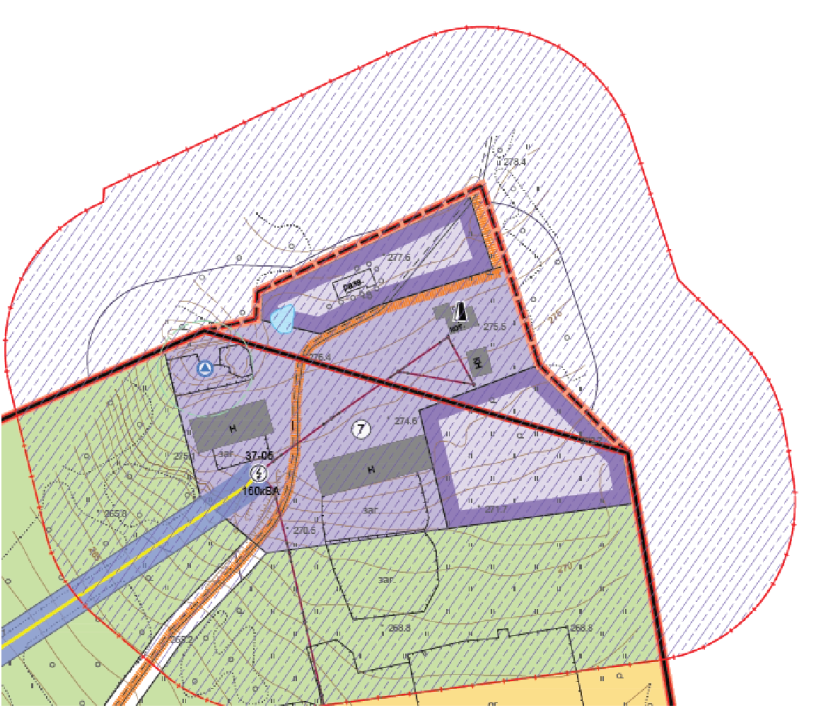 Предполагаемые изменения границы с.Актай  Новогеоргиевского сельсовета    Шимановского района: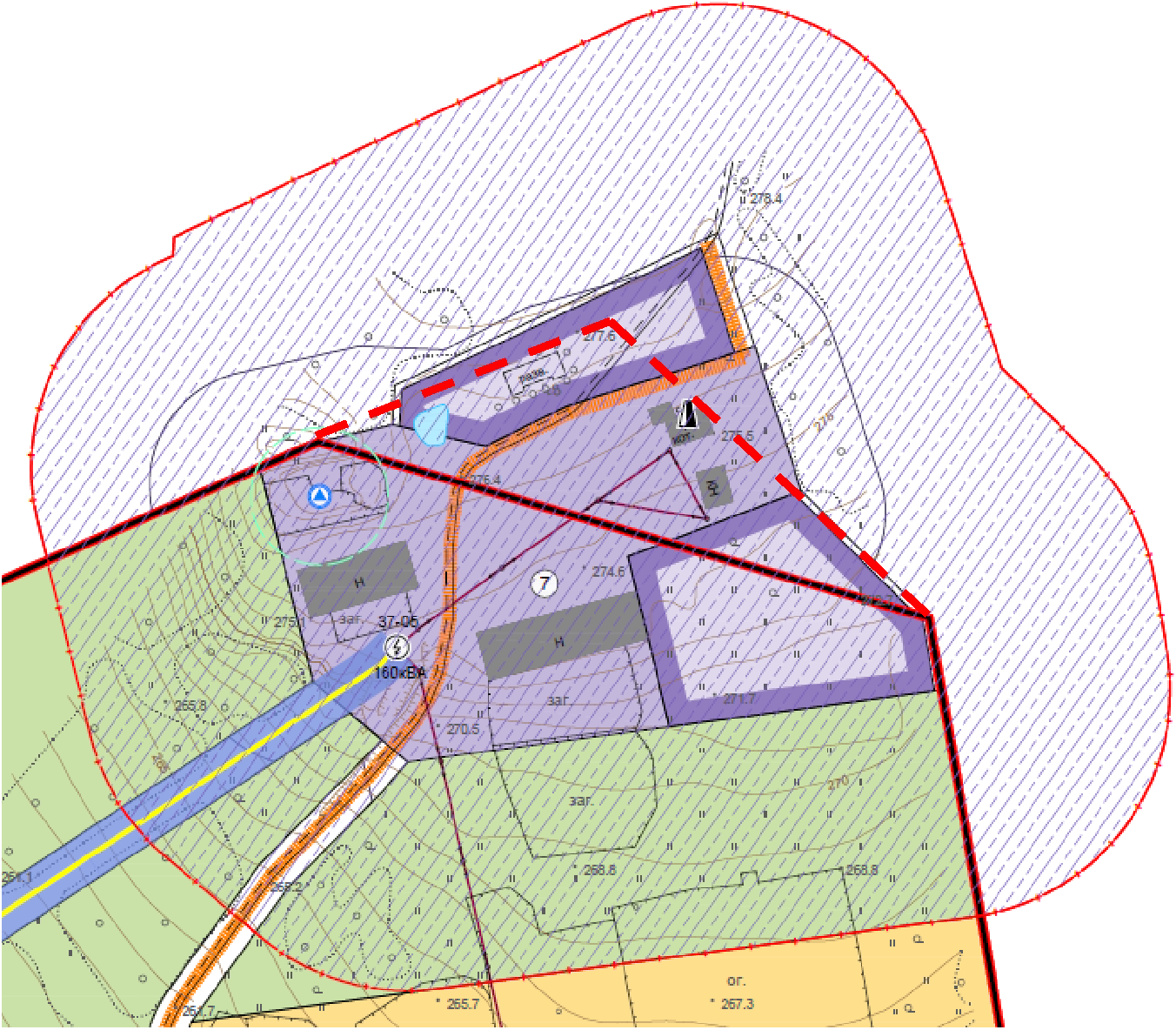 